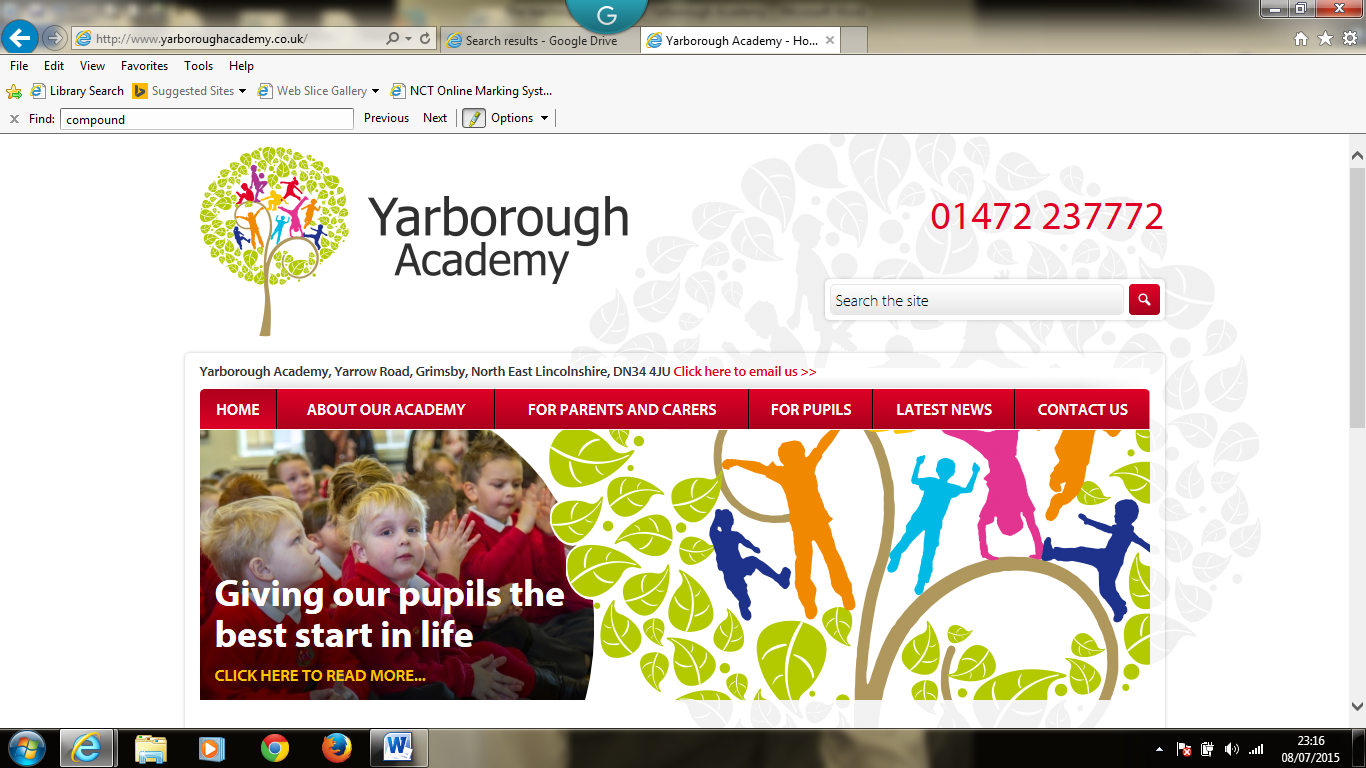 The teaching of spelling at Yarborough AcademyMost people read words more accurately than they spell them. The younger pupils are, the truer this is.By the end of year 1, pupils should be able to read a large number of different words containing the GPCs that they have learnt, whether or not they have seen these words before. Spelling, however, is a very different matter. Once pupils have learnt more than one way of spelling particular sounds, choosing the right letter or letters depends on their either having made a conscious effort to learn the words or having absorbed them less consciously through their reading. Younger pupils have not had enough time to learn or absorb the accurate spelling of all the words that they may want to write.This document provides examples of words embodying each pattern which is taught. Many of the words listed as ‘example words’ for years 1 and 2, including almost all those listed as ‘exception words’, are used frequently in pupils’ writing, and therefore it is worth pupils learning the correct spelling. The ‘exception words’ contain GPCs which have not yet been taught as widely applicable, but this may be because they are applicable in very few age-appropriate words rather than because they are rare in English words in general.The word-lists for years 3 and 4 and years 5 and 6 are statutory. The lists are a mixture of words pupils frequently use in their writing and those which they often misspell. Some of the listed words may be thought of as quite challenging, but the 100 words in each list can easily be taught within the four years of key stage 2 alongside other words that teachers consider appropriate.The rules and guidance are intended to support the teaching of spelling. Phonic knowledge should continue to underpin spelling after key stage 1; teachers should still draw pupils’ attention to GPCs that do and do not fit in with what has been taught so far. Increasingly, however, pupils also need to understand the role of morphology and etymology. Although particular GPCs in root words simply have to be learnt, teachers can help pupils to understand relationships between meaning and spelling where these are relevant. For example, understanding the relationship between medical and medicine may help pupils to spell the /s/ sound in medicine with the letter ‘c’. Pupils can also be helped to spell words with prefixes and suffixes correctly if they understand some general principles for adding them. Teachers should be familiar with what pupils have been taught about spelling in earlier years, such as which rules pupils have been taught for adding prefixes and suffixes.In this spelling document, the left-hand column is statutory; the middle and right-hand columns are non-statutory guidance.The International Phonetic Alphabet (IPA) is used to represent sounds (phonemes). A table showing the IPA is provided in this document.Vowel digraphs and trigraphsSome may already be known, depending on the programmes used in Reception, but some will be new.As words with new GPCs are introduced, many previously-taught GPCs can be revised at the same time as these words will usually contain them.Pay special attention to the rules for adding suffixes.The teaching of Spelling at Yarborough AcademyYear 1 – Milestone OneRevision of reception workStatutory requirementsThe boundary between revision of work covered in Reception and the introduction of new work may vary according to the programme used, but basic revision should include:all letters of the alphabet and the sounds which they most commonly representconsonant digraphs which have been taught and the sounds which they representvowel digraphs which have been taught and the sounds which they representthe process of segmenting spoken words into sounds before choosing graphemes to represent the soundswords with adjacent consonantsguidance and rules which have been taughtMilestone IndicatorMilestone IndicatorStatutory requirementsStatutory requirementsRules and guidanceRules and guidanceExample wordsExample wordsSpell words containing 40+ learned phonemesSpell words containing 40+ learned phonemesThe sounds /f/, /l/, /s/, /z/ and /k/ spelt ff, ll, ss, zz and ckThe sounds /f/, /l/, /s/, /z/ and /k/ spelt ff, ll, ss, zz and ckThe /f/, /l/, /s/, /z/ and /k/ sounds are usually spelt as ff, ll, ss, zz and ck if they come straight after a single vowel letter in short words. Exceptions: if, pal, us, bus, yes.The /f/, /l/, /s/, /z/ and /k/ sounds are usually spelt as ff, ll, ss, zz and ck if they come straight after a single vowel letter in short words. Exceptions: if, pal, us, bus, yes.off, well, miss, buzz, backoff, well, miss, buzz, backSpell words containing 40+ learned phonemesSpell words containing 40+ learned phonemesThe /ŋ/ sound spelt n before kThe /ŋ/ sound spelt n before kbank, think, honk, sunkbank, think, honk, sunkSpell by segmenting words into phonemes and represent them with the correct graphemes.Spell by segmenting words into phonemes and represent them with the correct graphemes.Division of words into syllablesDivision of words into syllablesEach syllable is like a ‘beat’ in the spoken word. Words of more than one syllable often have an unstressed syllable in which the vowel sound is unclear.Each syllable is like a ‘beat’ in the spoken word. Words of more than one syllable often have an unstressed syllable in which the vowel sound is unclear.pocket, rabbit, carrot, thunder, sunsetpocket, rabbit, carrot, thunder, sunsetSpell words containing 40+ learned phonemes.Spell words containing 40+ learned phonemes.-tch-tchThe /tʃ/ sound is usually spelt as tch if it comes straight after a single vowel letter. Exceptions: rich, which, much, such.The /tʃ/ sound is usually spelt as tch if it comes straight after a single vowel letter. Exceptions: rich, which, much, such.catch, fetch, kitchen, notch, hutchcatch, fetch, kitchen, notch, hutchSpell words containing 40+ learned phonemes.Spell words containing 40+ learned phonemes.The /v/ sound at the end of wordsThe /v/ sound at the end of wordsEnglish words hardly ever end with the letter v, so if a word ends with a /v/ sound, the letter e usually needs to be added after the ‘v’.English words hardly ever end with the letter v, so if a word ends with a /v/ sound, the letter e usually needs to be added after the ‘v’.have, live, givehave, live, giveAdd prefixes and suffixes, learning the rule for adding s and es as a plural marker for nouns, and the third person singular marker for verbs Add prefixes and suffixes, learning the rule for adding s and es as a plural marker for nouns, and the third person singular marker for verbs Adding s and es to words (plural of nouns and the third person singular of verbs)Adding s and es to words (plural of nouns and the third person singular of verbs)If the ending sounds like /s/ or /z/, it is spelt as –s. If the ending sounds like /ɪz/ and forms an extra syllable or ‘beat’ in the word, it is spelt as –es.If the ending sounds like /s/ or /z/, it is spelt as –s. If the ending sounds like /ɪz/ and forms an extra syllable or ‘beat’ in the word, it is spelt as –es.cats, dogs, spends, rocks, thanks, catchescats, dogs, spends, rocks, thanks, catchesUse suffixes where no change to the spelling of the root word is needed: helping, helped, helper, eating, quicker, quickest.Use suffixes where no change to the spelling of the root word is needed: helping, helped, helper, eating, quicker, quickest.Adding the endings –ing, –ed and –er to verbs where no change is needed to the root wordAdding the endings –ing, –ed and –er to verbs where no change is needed to the root word–ing and –er always add an extra syllable to the word and –ed sometimes does.The past tense of some verbs may sound as if it ends in /ɪd/ (extra syllable), /d/ or /t/ (no extra syllable), but all these endings are spelt –ed.If the verb ends in two consonant letters (the same or different), the ending is simply added on.–ing and –er always add an extra syllable to the word and –ed sometimes does.The past tense of some verbs may sound as if it ends in /ɪd/ (extra syllable), /d/ or /t/ (no extra syllable), but all these endings are spelt –ed.If the verb ends in two consonant letters (the same or different), the ending is simply added on.hunting, hunted, hunter, buzzing, buzzed, buzzer, jumping, jumped, jumperhunting, hunted, hunter, buzzing, buzzed, buzzer, jumping, jumped, jumperUse suffixes where no change to the spelling of the root word is needed: helping, helped, helper, eating, quicker, quickest.Use suffixes where no change to the spelling of the root word is needed: helping, helped, helper, eating, quicker, quickest.Adding –er and –est to adjectives where no change is needed to the root wordAdding –er and –est to adjectives where no change is needed to the root wordAs with verbs (see above), if the adjective ends in two consonant letters (the same or different), the ending is simply added on.As with verbs (see above), if the adjective ends in two consonant letters (the same or different), the ending is simply added on.grander, grandest, fresher, freshest, quicker, quickestgrander, grandest, fresher, freshest, quicker, quickestMilestone IndicatorVowel digraphs and trigraphsRules and guidance Example words Spell words containing 40+ learned phonemesai, oiThe digraphs ai and oi are virtually never used at the end of English words.rain, wait, train, paid, afraid
oil, join, coin, point, soilSpell words containing 40+ learned phonemesay, oyay and oy are used for those sounds at the end of words and at the end of syllables.day, play, say, way, stay
boy, toy, enjoy, annoySpell words containing 40+ learned phonemesa–emade, came, same, take, safeSpell words containing 40+ learned phonemese–ethese, theme, completeSpell words containing 40+ learned phonemesi–efive, ride, like, time, sideSpell words containing 40+ learned phonemeso–ehome, those, woke, hope, holeSpell words containing 40+ learned phonemesu–eBoth the /u:/ and /ju:/ (‘oo’ and ‘yoo’) sounds can be spelt as u–e.June, rule, rude, use, tube, tuneSpell words containing 40+ learned phonemesarcar, start, park, arm, gardenSpell words containing 40+ learned phonemeseesee, tree, green, meet, weekSpell words containing 40+ learned phonemesea (/i:/)sea, dream, meat, each, read (present tense)Spell words containing 40+ learned phonemesea (/ɛ/)head, bread, meant, instead, read (past tense)Spell words containing 40+ learned phonemeser (/ɜ:/)(stressed sound): her, term, verb, personSpell words containing 40+ learned phonemeser (/ə/)(unstressed schwa sound): better, under, summer, winter, sisterSpell words containing 40+ learned phonemesirgirl, bird, shirt, first, thirdSpell words containing 40+ learned phonemesurturn, hurt, church, burst, ThursdayMilestone IndicatorVowel digraphs and trigraphsRules and guidanceExample words Spell words containing 40+ learned phonemesoo (/u:/)Very few words end with the letters oo, although the few that do are often words that primary children in year 1 will encounter, for example, zoofood, pool, moon, zoo, soonSpell words containing 40+ learned phonemesoo (/ʊ/)book, took, foot, wood, goodSpell words containing 40+ learned phonemesoaThe digraph oa is very rare at the end of an English word.boat, coat, road, coach, goalSpell words containing 40+ learned phonemesoetoe, goesSpell words containing 40+ learned phonemesouThe only common English word ending in ou is you.out, about, mouth, around, soundSpell words containing 40+ learned phonemesow (/aʊ/) ow (/əʊ/)ueewBoth the /u:/ and /ju:/ (‘oo’ and ‘yoo’) sounds can be spelt as u–e, ue and ew. If words end in the /oo/ sound, ue and ew are more common spellings than oo.now, how, brown, down, town
own, blow, snow, grow, show
blue, clue, true, rescue, Tuesday
new, few, grew, flew, drew, threwSpell words containing 40+ learned phonemesie (/aɪ/)lie, tie, pie, cried, tried, driedSpell words containing 40+ learned phonemesie (/i:/)chief, field, thiefSpell words containing 40+ learned phonemesighhigh, night, light, bright, rightSpell words containing 40+ learned phonemesorfor, short, born, horse, morningSpell words containing 40+ learned phonemesoremore, score, before, wore, shoreSpell words containing 40+ learned phonemesawsaw, draw, yawn, crawlSpell words containing 40+ learned phonemesauauthor, August, dinosaur, astronautSpell words containing 40+ learned phonemesairair, fair, pair, hair, chairSpell words containing 40+ learned phonemeseardear, hear, beard, near, yearSpell words containing 40+ learned phonemesear (/ɛə/)bear, pear, wearSpell words containing 40+ learned phonemesare (/ɛə/)bare, dare, care, share, scaredMilestone IndicatorStatutory requirementsRules and guidanceExample wordsUse spellings rules.Words ending –y (/i:/ or /ɪ/)very, happy, funny, party, familySpell words containing 40+ learned phonemes.New consonant spellings ph and whThe /f/ sound is not usually spelt as ph in short everyday words (e.g. fat, fill, fun).dolphin, alphabet, phonics, elephant
when, where, which, wheel, whileUse the prefix un.Using k for the /k/ soundThe /k/ sound is spelt as k rather than as c before e, i and y.Kent, sketch, kit, skin, friskySpell words containing 40+ learned phonemes.Adding the prefix –unThe prefix un– is added to the beginning of a word without any change to the spelling of the root word.unhappy, undo, unload, unfair, unlockUse spellings rules.Compound wordsCompound words are two words joined together. Each part of the longer word is spelt as it would be if it were on its own.football, playground, farmyard, bedroom, blackberrySpell common exception words correctly (the, said, one, two and the days of the week).Common exception wordsPupils’ attention should be drawn to the grapheme-phoneme correspondences that do and do not fit in with what has been taught so far.the, a, do, to, today, of, said, says, are, were, was, is, his, has, I, you, your, they, be, he, me, she, we, no, go, so, by, my, here, there, where, love, come, some, one, once, ask, friend, school, put, push, pull, full, house, our – and/or others, according to the programme usedYear 2 - Milestone OneRevision of work from year 1Milestone IndicatorStatutory requirementsRules and guidanceExample wordsLearn some new ways to represent phonemes.The /dʒ/ sound spelt as ge and dge at the end of words, and sometimes spelt as g elsewhere in words before e, i and yThe letter j is never used for the /dʒ/ sound at the end of English words.At the end of a word, the /dʒ/ sound is spelt –dge straight after the /æ/, /ɛ/, /ɪ/, /ɒ/, /ʌ/ and /ʊ/ sounds (sometimes called ‘short’ vowels).After all other sounds, whether vowels or consonants, the /dʒ/ sound is spelt as –ge at the end of a word.In other positions in words, the /dʒ/ sound is often (but not always) spelt as g before e, i, and y. The /dʒ/ sound is always spelt as j before a, o and u.badge, edge, bridge, dodge, fudge

age, huge, change, charge, bulge, village
gem, giant, magic, giraffe, energy
jacket, jar, jog, join, adjustLearn some new ways to represent phonemes.The /s/ sound spelt c before e, i and yrace, ice, cell, city, fancyLearn some new ways to represent phonemes.The /n/ sound spelt kn and (less often) gn at the beginning of wordsThe ‘k’ and ‘g’ at the beginning of these words was sounded hundreds of years ago.knock, know, knee, gnat, gnawLearn some new ways to represent phonemes.The /r/ sound spelt wr at the beginning of wordsThis spelling probably also reflects an old pronunciation.write, written, wrote, wrong, wrapLearn some new ways to represent phonemes.The /l/ or /əl/ sound spelt –le at the end of wordsThe –le spelling is the most common spelling for this sound at the end of words.table, apple, bottle, little, middleMilestone IndicatorStatutory requirementsRules and guidanceExample wordsUse spellings rules.The /l/ or /əl/ sound spelt –el at the end of wordsThe –el spelling is much less common than –le.The –el spelling is used after m, n, r, s, v, w and more often than not after s.camel, tunnel, squirrel, travel, towel, tinselUse spellings rules.The /l/ or /əl/ sound spelt –al at the end of wordsNot many nouns end in –al, but many adjectives do.metal, pedal, capital, hospital, animalUse spellings rules.Words ending –ilThere are not many of these words.pencil, fossil, nostrilUse spellings rules.The /aɪ/ sound spelt –y at the end of wordsThis is by far the most common spelling for this sound at the end of words.cry, fly, dry, try, reply, JulyUse spellings rules.Adding –es to nouns and verbs ending in 
–yThe y is changed to i before –es is added.flies, tries, replies, copies, babies, carriesUse suffixes where no change to the spelling of the root word is needed: helping, helped, helper, eating, quicker, quickest.Adding –ed, –ing, –er and –est to a root word ending in –y with a consonant before itThe y is changed to i before –ed, –er and –est are added, but not before –ing as this would result in ii. The only ordinary words with ii are skiing and taxiing.copied, copier, happier, happiest, cried, replied…but copying, crying, replyingUse spellings rules.Adding the endings –ing, –ed, –er, –est and –y to words ending in –e with a consonant before itThe –e at the end of the root word is dropped before –ing, –ed, –er, 
–est, –y or any other suffix beginning with a vowel letter is added. Exception: being.hiking, hiked, hiker, nicer, nicest, shinyUse spellings rules.Adding –ing, –ed, 
–er, –est and –y to words of one syllable ending in a single consonant letter after a single vowel letterThe last consonant letter of the root word is doubled to keep the /æ/, /ɛ/, /ɪ/, /ɒ/ and /ʌ/ sound (i.e. to keep the vowel ‘short’).Exception: The letter ‘x’ is never doubled: mixing, mixed, boxer, sixes.patting, patted, humming, hummed, dropping, dropped, sadder, saddest, fatter, fattest, runner, runnyLearn some new ways to represent phonemes.The /ɔ:/ sound spelt a before l and llThe /ɔ:/ sound (‘or’) is usually spelt as a before l and ll.all, ball, call, walk, talk, alwaysLearn some new ways to represent phonemes.The /ʌ/ sound spelt oother, mother, brother, nothing, MondayMilestone IndicatorStatutory requirementsRules and guidanceExample wordsLearn some new ways to represent phonemes.The /i:/ sound spelt 
–eyThe plural of these words is formed by the addition of –s (donkeys, monkeys, etc.).key, donkey, monkey, chimney, valleyLearn some new ways to represent phonemes.The /ɒ/ sound spelt a after w and qua is the most common spelling for the /ɒ/ (‘hot’) sound after w and qu.want, watch, wander, quantity, squashLearn some new ways to represent phonemes.The /ɜ:/ sound spelt or after wThere are not many of these words.word, work, worm, world, worthLearn some new ways to represent phonemes.The /ɔ:/ sound spelt ar after wThere are not many of these words.war, warm, towardsLearn some new ways to represent phonemes.The /ʒ/ sound spelt stelevision, treasure, usualAdd suffixes to spell longer words (-ment, -ness, -ful and -less).The suffixes –ment, 
–ness, –ful , –less and –lyIf a suffix starts with a consonant letter, it is added straight on to most root words without any change to the last letter of those words.Exceptions:(1) argument(2) root words ending in –y with a consonant before it but only if the root word has more than one syllable.enjoyment, sadness, careful, playful, hopeless, plainness (plain + ness), badlymerriment, happiness, plentiful, penniless, happilySpell contraction words correctly (can’t, don’t).ContractionsIn contractions, the apostrophe shows where a letter or letters would be if the words were written in full (e.g. can’t – cannot).It’s means it is (e.g. It’s raining) or sometimes it has (e.g. It’s been raining), but it’s is never used for the possessive.can’t, didn’t, hasn’t, couldn’t, it’s, I’llUse the possessive apostrophe. (singular) (for example, the girl's book)The possessive apostrophe (singular nouns)Megan’s, Ravi’s, the girl’s, the child’s, the man’sWords ending in –tionstation, fiction, motion, national, sectionMilestone IndicatorMilestone IndicatorStatutory requirementsRules and guidanceExample wordsDistinguish between homophones and near-homophones.Distinguish between homophones and near-homophones.Homophones and near-homophonesIt is important to know the difference in meaning between homophones.there/their/they’re, here/hear, quite/quiet, see/sea, bare/bear, one/won, sun/son, to/too/two, be/bee, blue/blew, night/knightSpell common exception words correctly.Spell common exception words correctly.Common exception wordsSome words are exceptions in some accents but not in others – e.g. past, last, fast, path and bath are not exceptions in accents where the a in these words is pronounced /æ/, as in cat.Great, break and steak are the only common words where the /eɪ/ sound is spelt ea.door, floor, poor, because, find, kind, mind, behind, child, children*, wild, climb, most, only, both, old, cold, gold, hold, told, every, everybody, even, great, break, steak, pretty, beautiful, after, fast, last, past, father, class, grass, pass, plant, path, bath, hour, move, prove, improve, sure, sugar, eye, could, should, would, who, whole, any, many, clothes, busy, people, water, again, half, money, Mr, Mrs, parents, Christmas – and/or others according to programme used.Year 3 and 4 – Milestone TwoYear 3 and 4 – Milestone TwoYear 3 and 4 – Milestone TwoYear 3 and 4 – Milestone TwoYear 3 and 4 – Milestone TwoYear 3 and 4 – Milestone TwoRevision of work from years 1 and 2Milestone IndicatorStatutory requirementsStatutory requirementsRules and guidanceExample wordsUse prefixes and suffixes and understand how to add them.Adding suffixes beginning with vowel letters to words of more than one syllableAdding suffixes beginning with vowel letters to words of more than one syllableIf the last syllable of a word is stressed and ends with one consonant which has just one vowel letter before it, the final consonant letter is doubled before any ending beginning with a vowel letter is added. The consonant letter is not doubled if the syllable is unstressed.forgetting, forgotten, beginning, beginner, prefer, preferred



gardening, gardener, limiting, limited, limitationSpell correctly often misspelt words.The /ɪ/ sound spelt y elsewhere than at the end of wordsThe /ɪ/ sound spelt y elsewhere than at the end of wordsThese words should be learnt as needed.myth, gym, Egypt, pyramid, mysterySpell correctly often misspelt words.The /ʌ/ sound spelt ouThe /ʌ/ sound spelt ouThese words should be learnt as needed.young, touch, double, trouble, countryUse prefixes and suffixes and understand how to add them.More prefixesMore prefixesMost prefixes are added to the beginning of root words without changes in spelling, see in– below.Use prefixes and suffixes and understand how to add them.More prefixesMore prefixesLike un–, the prefixes dis– and mis– have negative meanings.dis–: disappoint, disagree, disobeymis–: misbehave, mislead, misspell (mis + spell)Use prefixes and suffixes and understand how to add them.More prefixesMore prefixesThe prefix in– can mean both ‘not’ and ‘in’/‘into’. In the words given here it means ‘not’.in–: inactive, incorrectUse prefixes and suffixes and understand how to add them.More prefixesBefore a root word starting with l, in– becomes il.Before a root word starting with l, in– becomes il.illegal, illegibleUse prefixes and suffixes and understand how to add them.More prefixesBefore a root word starting with m or p, in– becomes im–.Before a root word starting with m or p, in– becomes im–.immature, immortal, impossible, impatient, imperfectUse prefixes and suffixes and understand how to add them.More prefixesBefore a root word starting with r, in– becomes ir–.Before a root word starting with r, in– becomes ir–.irregular, irrelevant, irresponsibleUse prefixes and suffixes and understand how to add them.More prefixesre– means ‘again’ or ‘back’.re– means ‘again’ or ‘back’.re–: redo, refresh, return, reappear, redecorateUse prefixes and suffixes and understand how to add them.More prefixessub– means ‘under’.sub– means ‘under’.sub–: subdivide, subheading, submarine, submergeUse prefixes and suffixes and understand how to add them.More prefixesinter– means ‘between’ or ‘among’.inter– means ‘between’ or ‘among’.inter–: interact, intercity, international, interrelated (inter + related)Use prefixes and suffixes and understand how to add them.More prefixessuper– means ‘above’.super– means ‘above’.super–: supermarket, superman, superstarUse prefixes and suffixes and understand how to add them.More prefixesanti– means ‘against’.anti– means ‘against’.anti–: antiseptic, anti-clockwise, antisocialUse prefixes and suffixes and understand how to add them.More prefixesauto– means ‘self’ or ‘own’.auto– means ‘self’ or ‘own’.auto–: autobiography, autographUse prefixes and suffixes and understand how to add them.The suffix –ationThe suffix –ation is added to verbs to form nouns. The rules already learnt still apply.The suffix –ation is added to verbs to form nouns. The rules already learnt still apply.information, adoration, sensation, preparation, admirationUse prefixes and suffixes and understand how to add them.More prefixesThe suffix –ly is added to an adjective to form an adverb. The rules already learnt still apply.The suffix –ly starts with a consonant letter, so it is added straight on to most root words.The suffix –ly is added to an adjective to form an adverb. The rules already learnt still apply.The suffix –ly starts with a consonant letter, so it is added straight on to most root words.sadly, completely, usually (usual + ly), finally (final + ly), comically (comical + ly)Milestone IndicatorStatutory requirementsRules and guidance Example words Spell correctly often misspelt words.Exceptions:(1) If the root word ends in –y with a consonant letter before it, the y is changed to i, but only if the root word has more than one syllable.happily, angrilySpell correctly often misspelt words.(2) If the root word ends with –le, the –le is changed to –ly.gently, simply, humbly, noblySpell correctly often misspelt words.(3) If the root word ends with –ic, 
–ally is added rather than just –ly, except in the word publicly.basically, frantically, dramaticallySpell correctly often misspelt words.(4) The words truly, duly, wholly.Use prefixes and suffixes and understand how to add them.Words with endings sounding like /ʒə/ or /tʃə/The ending sounding like /ʒə/ is always spelt –sure.The ending sounding like /tʃə/ is often spelt –ture, but check that the word is not a root word ending in (t)ch with an er ending – e.g. teacher, catcher, richer, stretcher.measure, treasure, pleasure, enclosurecreature, furniture, picture, nature, adventureUse prefixes and suffixes and understand how to add them.Endings which sound like /ʒən/If the ending sounds like /ʒən/, it is spelt as –sion.division, invasion, confusion, decision, collision, televisionUse prefixes and suffixes and understand how to add them.The suffix –ousSometimes the root word is obvious and the usual rules apply for adding suffixes beginning with vowel letters.Sometimes there is no obvious root word.–our is changed to –or before –ous is added.A final ‘e’ of the root word must be kept if the /dʒ/ sound of ‘g’ is to be kept.If there is an /i:/ sound before the 
–ous ending, it is usually spelt as i, but a few words have e.poisonous, dangerous, mountainous, famous, varioustremendous, enormous, jealoushumorous, glamorous, vigorouscourageous, outrageous
serious, obvious, curious
hideous, spontaneous, courteousMilestone IndicatorStatutory requirementsRules and guidanceExample wordsUse prefixes and suffixes and understand how to add them.Endings which sound like /ʃən/, spelt –tion, –sion, –ssion, –cianStrictly speaking, the suffixes are –ion and –ian. Clues about whether to put t, s, ss or c before these suffixes often come from the last letter or letters of the root word.–tion is the most common spelling. It is used if the root word ends in t or te.–ssion is used if the root word ends in ss or –mit.
–sion is used if the root word ends in d or se.
Exceptions: attend – attention, intend – intention.–cian is used if the root word ends in c or cs.invention, injection, action, hesitation, completionexpression, discussion, confession, permission, admissionexpansion, extension, comprehension, tension
musician, electrician, magician, politician, mathematicianSpell correctly often misspelt words.Words with the /k/ sound spelt ch (Greek in origin)scheme, chorus, chemist, echo, characterSpell correctly often misspelt words.Words with the /ʃ/ sound spelt ch (mostly French in origin)chef, chalet, machine, brochureSpell correctly often misspelt words.Words ending with the /g/ sound spelt –gue and the /k/ sound spelt –que (French in origin)league, tongue, antique, uniqueSpell correctly often misspelt words.Words with the /s/ sound spelt sc (Latin in origin)In the Latin words from which these words come, the Romans probably pronounced the c and the k as two sounds rather than one – /s/ /k/.science, scene, discipline, fascinate, crescentSpell correctly often misspelt words.Words with the /eɪ/ sound spelt ei, eigh, or eyvein, weigh, eight, neighbour, they, obeyMilestone IndicatorStatutory requirementsRules and guidance Example words Place the possessive apostrophe accurately in words with regular plurals (for example, girls’, boys’) and in words with irregular plurals (for example, children’s).Possessive apostrophe with plural wordsThe apostrophe is placed after the plural form of the word; –s is not added if the plural already ends in 
–s, but is added if the plural does not end in –s (i.e. is an irregular plural – e.g. children’s).girls’, boys’, babies’, children’s, men’s, mice’s(Note: singular proper nouns ending in an s use the ’s suffix e.g. Cyprus’s population)Spell further homophones.Homophones and near-homophonesaccept/except, affect/effect, ball/bawl, berry/bury, brake/break, fair/fare, grate/great, groan/grown, here/hear, heel/heal/he’ll, knot/not, mail/male, main/mane, meat/meet, medal/meddle, missed/mist, peace/piece, plain/plane, rain/rein/reign, scene/seen, weather/whether, whose/who’sWord list – years 3 and 4accident(ally)actual(ly)addressanswerappeararrivebelievebicyclebreathbreathebuildbusy/businesscalendarcaughtcentrecenturycertaincirclecompleteconsidercontinuedecidedescribedifferentdifficultdisappearearlyeartheight/eighthenoughexerciseexperienceexperimentextremefamousfavouriteFebruaryforward(s)fruitgrammargroupguardguideheardheartheighthistoryimagineincreaseimportantinterestislandknowledgelearnlengthlibrarymaterialmedicinementionminutenaturalnaughtynoticeoccasion(ally)oftenoppositeordinaryparticularpeculiarperhapspopularpositionpossess(ion)possiblepotatoespressureprobablypromisepurposequarterquestionrecentregularreignremembersentenceseparatespecialstraightstrangestrengthsupposesurprisethereforethough/althoughthoughtthroughvariousweightwoman/womenNotes and guidanceTeachers should continue to emphasise to pupils the relationships between sounds and letters, even when the relationships are unusual. Once root words are learnt in this way, longer words can be spelt correctly, if the rules and guidance for adding prefixes and suffixes are also known.Examples:business: once busy is learnt, with due attention to the unusual spelling of the /i/ sound as ‘u’, business can then be spelt as busy + ness, with the y of busy changed to i according to the rule. disappear: the root word appear contains sounds which can be spelt in more than one way so it needs to be learnt, but the prefix dis– is then simply added to appear.Understanding the relationships between words can also help with spelling. Examples:bicycle is cycle (from the Greek for wheel) with bi– (meaning ‘two’) before it.medicine is related to medical so the /s/ sound is spelt as c.opposite is related to oppose, so the schwa sound in opposite is spelt as o.Years 5 and 6 – Milestone ThreeRevise work done in previous yearsMilestone IndicatorStatutory requirementsRules and guidanceExample wordsUse prefixes, applying guidelines for adding them.Endings which sound like /ʃəs/ spelt –cious or –tiousNot many common words end like this.If the root word ends in –ce, the /ʃ/ sound is usually spelt as c – e.g. vice – vicious, grace – gracious, space – spacious, malice – malicious.Exception: anxious.vicious, precious, conscious, delicious, malicious, suspiciousambitious, cautious, fictitious, infectious, nutritiousUse prefixes, applying guidelines for adding them.Endings which sound like /ʃəl/–cial is common after a vowel letter and –tial after a consonant letter, but there are some exceptions.Exceptions: initial, financial, commercial, provincial (the spelling of the last three is clearly related to finance, commerce and province).official, special, artificial, partial, confidential, essentialUse prefixes, applying guidelines for adding them.Words ending in –ant, 
–ance/–ancy, 
–ent, 
–ence/–encyUse –ant and –ance/–ancy if there is a related word with a /æ/ or /eɪ/ sound in the right position; –ation endings are often a clue.

Use –ent and –ence/–ency after soft c (/s/ sound), soft g (/dʒ/ sound) and qu, or if there is a related word with a clear /ɛ/ sound in the right position.There are many words, however, where the above guidance does not help. These words just have to be learnt.observant, observance, (observation), expectant (expectation), hesitant, hesitancy (hesitation), tolerant, tolerance (toleration), substance (substantial)innocent, innocence, decent, decency, frequent, frequency, confident, confidence (confidential)assistant, assistance, obedient, obedience, independent, independenceMilestone IndicatorStatutory requirementsRules and guidanceExample wordsUse prefixes, applying guidelines for adding them.Words ending in –able and 
–ibleWords ending in –ably and 
–iblyThe –able/–ably endings are far more common than the –ible/–ibly endings.As with –ant and –ance/–ancy, the –able ending is used if there is a related word ending in –ation.


If the –able ending is added to a word ending in –ce or –ge, the e after the c or g must be kept as those letters would otherwise have their ‘hard’ sounds (as in cap and gap) before the a of the –able ending.The –able ending is usually but not always used if a complete root word can be heard before it, even if there is no related word ending in –ation. The first five examples opposite are obvious; in reliable, the complete word rely is heard, but the y changes to i in accordance with the rule.The –ible ending is common if a complete root word can’t be heard before it but it also sometimes occurs when a complete word can be heard (e.g. sensible).adorable/adorably (adoration),applicable/applicably (application), considerable/considerably (consideration), tolerable/tolerably (toleration)changeable, noticeable, forcible, legible



dependable, comfortable, understandable, reasonable, enjoyable, reliable



possible/possibly, horrible/horribly, terrible/terribly, visible/visibly, incredible/incredibly, sensible/sensiblyUse prefixes, applying guidelines for adding them.Adding suffixes beginning with vowel letters to words ending in –ferThe r is doubled if the –fer is still stressed when the ending is added.
The r is not doubled if the –fer is no longer stressed.referring, referred, referral, preferring, preferred, transferring, transferredreference, referee, preference, transferenceUse knowledge of morphology and etymology in spelling and understand that some words need to be learned specifically.Use of the hyphenHyphens can be used to join a prefix to a root word, especially if the prefix ends in a vowel letter and the root word also begins with one.co-ordinate, re-enter, 
co-operate, co-ownMilestone IndicatorStatutory requirementsRules and guidanceExample wordsUse knowledge of morphology and etymology in spelling and understand that some words need to be learned specifically.Words with the /i:/ sound spelt ei after cThe ‘i before e except after c’ rule applies to words where the sound spelt by ei is /i:/.Exceptions: protein, caffeine, seize (and either and neither if pronounced with an initial /i:/ sound).deceive, conceive, receive, perceive, ceilingUse knowledge of morphology and etymology in spelling and understand that some words need to be learned specifically.Words containing the letter-string oughough is one of the trickiest spellings in English – it can be used to spell a number of different sounds.ought, bought, thought, nought, brought, foughtrough, tough, enoughcoughthough, although, doughthroughthorough, boroughplough, boughSpell some words with silent letters (knight, psalm solemn).Words with ‘silent’ letters (i.e. letters whose presence cannot be predicted from the pronunciation of the word)Some letters which are no longer sounded used to be sounded hundreds of years ago: e.g. in knight, there was a /k/ sound before the /n/, and the gh used to represent the sound that ‘ch’ now represents in the Scottish word loch.doubt, island, lamb, solemn, thistle, knightMilestone IndicatorStatutory requirementsRules and guidanceExample wordsDistinguish between homophones and other words that are often confused.Homophones and other words that are often confusedIn the pairs of words opposite, nouns end –ce and verbs end –se. Advice and advise provide a useful clue as the word advise (verb) is pronounced with a /z/ sound – which could not be spelt c.More examples:aisle: a gangway between seats (in a church, train, plane).
isle: an island.aloud: out loud.
allowed: permitted.affect: usually a verb (e.g. The weather may affect our plans).
effect: usually a noun (e.g. It may have an effect on our plans). If a verb, it means ‘bring about’ (e.g. He will effect changes in the running of the business).altar: a table-like piece of furniture in a church.
alter: to change.ascent: the act of ascending (going up).
assent: to agree/agreement (verb and noun).bridal: to do with a bride at a wedding.
bridle: reins etc. for controlling a horse.cereal: made from grain (e.g. breakfast cereal).
serial: adjective from the noun series – a succession of things one after the other.compliment: to make nice remarks about someone (verb) or the remark that is made (noun).
complement: related to the word complete – to make something complete or more complete (e.g. her scarf complemented her outfit).advice/advisedevice/deviselicence/licensepractice/practiseprophecy/prophesyfarther: further
father: a male parentguessed: past tense of the verb guess
guest: visitorheard: past tense of the verb hear
herd: a group of animalsled: past tense of the verb lead
lead: present tense of that verb, or else the metal which is very heavy (as heavy as lead)morning: before noon
mourning: grieving for someone who has diedpast: noun or adjective referring to a previous time (e.g. In the past) or preposition or adverb showing place (e.g. he walked past me)
passed: past tense of the verb ‘pass’ (e.g. I passed him in the road)precede: go in front of or before
proceed: go onMilestone IndicatorStatutory requirementsRules and guidanceExample wordsDistinguish between homophones and other words that are often confused.Homophones and other words that are often confused (continued)descent: the act of descending (going down).
dissent: to disagree/disagreement (verb and noun).desert: as a noun – a barren place (stress on first syllable); as a verb – to abandon (stress on second syllable)
dessert: (stress on second syllable) a sweet course after the main course of a meal.draft: noun – a first attempt at writing something; verb – to make the first attempt; also, to draw in someone (e.g. to draft in extra help)
draught: a current of air.principal: adjective – most important (e.g. principal ballerina) noun – important person (e.g. principal of a college)
principle: basic truth or beliefprofit: money that is made in selling things
prophet: someone who foretells the futurestationary: not moving
stationery: paper, envelopes etc.steal: take something that does not belong to you
steel: metalwary: cautious
weary: tiredwho’s: contraction of who is or who has
whose: belonging to someone (e.g. Whose jacket is that?)Word list – years 5 and 6accommodateaccompanyaccordingachieveaggressiveamateurancientapparentappreciateattachedavailableaverageawkwardbargainbruisecategorycemeterycommitteecommunicatecommunitycompetitionconscience*conscious*controversyconveniencecorrespondcriticise (critic + ise)curiositydefinitedesperatedetermineddevelopdictionarydisastrousembarrassenvironmentequip (–ped, –ment)especiallyexaggerateexcellentexistenceexplanationfamiliarforeignfortyfrequentlygovernmentguaranteeharasshindranceidentityimmediate(ly)individualinterfereinterruptlanguageleisurelightningmarvellousmischievousmusclenecessaryneighbournuisanceoccupyoccuropportunityparliamentpersuadephysicalprejudiceprivilegeprofessionprogrammepronunciationqueuerecogniserecommendrelevantrestaurantrhymerhythmsacrificesecretaryshouldersignaturesincere(ly)soldierstomachsufficientsuggestsymbolsystemtemperaturethoroughtwelfthvarietyvegetablevehicleyachtNotes and guidanceTeachers should continue to emphasis to pupils the relationships between sounds and letters, even when the relationships are unusual. Once root words are learnt in this way, longer words can be spelt correctly if the rules and guidance for adding prefixes and suffixes are also known. Many of the words in the list above can be used for practice in adding suffixes.Understanding the history of words and relationships between them can also help with spelling.Examples:Conscience and conscious are related to science: conscience is simply science with the prefix con- added. These words come from the Latin word scio meaning I know.The word desperate, meaning ‘without hope’, is often pronounced in English as desp’rate, but the –sper- part comes from the Latin spero, meaning ‘I hope’, in which the e was clearly sounded.Familiar is related to family, so the /ə/ sound in the first syllable of familiar is spelt as a.International Phonetic AlphabetConsonantsConsonantsVowelsVowels/b/ bad/ɑː/ father, arm/d/ dog/ɒ/ hot/ð/ this/æ/ cat/dʒ/ gem, jug/aɪ/ mind, fine, pie, high/f/ if, puff, photo/aʊ/ out, cow/ɡ/ gum/ɛ/ hen, head/h/ how/eɪ/ say, came, bait/j/ yes/ɛə/ air/k/ cat, check, key, school/əʊ/ cold, boat, cone, blow/l/ leg, hill/ɪ/ hit/m/ man/ɪə/ beer/n/ man/iː/ she, bead, see, scheme, chief/ŋ/ sing/ɔː/ launch, raw, born/θ/ both/ɔɪ/ coin, boy/p/ pet/ʊ/ book /r/ red/ʊə/ tour/s/ sit, miss, cell/uː/ room, you, blue, brute/ʃ/ she, chef/ʌ/ cup/t/ tea/ɜː/ fern, turn, girl/tʃ/ check/ə/farmer/v/ vet/w/wet, when/z/zip, hens, buzz/ʒ/pleasure